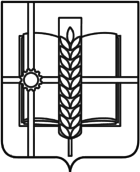 РОССИЙСКАЯ ФЕДЕРАЦИЯРОСТОВСКАЯ ОБЛАСТЬЗЕРНОГРАДСКИЙ РАЙОНМУНИЦИПАЛЬНОЕ ОБРАЗОВАНИЕ«Зерноградское городское поселение»АДМИНИСТРАЦИЯ ЗЕРНОГРАДСКОГО ГОРОДСКОГО  ПОСЕЛЕНИЯПОСТАНОВЛЕНИЕот  09.01.2017   №  5г. ЗерноградО внесение изменений в постановление Администрации Зерноградского городского поселения     от 04.12.2015 № 1287 « Об утверждении генеральной схемы  очистки территорий муниципального образования   «Зерноградское городское поселение»	В связи с Предупреждением о прекращении действий (бездействия), которые содержат признаки нарушения антимонопольного законодательства от 29.12.2016 № 24200/05, выданного Управлением Федеральной антимонопольной службой по Ростовской области Администрация Зерноградского городского поселения постановляет:   1. Внести в Приложение к постановлению Администрации Зерноградского городского поселения     от 04.12.2015 № 1287 « Об утверждении генеральной схемы  очистки территорий муниципального образования   «Зерноградское городское поселение» следующие изменения:- из части  «3. Заключение» исключить пункт 4. «На основании результатов выполненного анализа, расчетов и недопущения резкого роста норматива, рекомендуется применить норматив вывоза твердых  коммунальных отходов для населения, проживающего в многоквартирном и частном жилищном фонде Зерноградского городского поселения, равный 2,175 м3 на 1 человека в год.».	2. Опубликовать настоящее постановление в печатном средстве массовой информации Зерноградского городского поселения  газете «Зерноград официальный» и разместить на официальном сайте Администрации Зерноградского городского поселения в информационно-телекоммуникационной сети Интернет. 	3. Контроль за выполнением настоящего постановления возложить на заместителя главы Администрации Зерноградского городского поселения.Глава Зерноградскогогородского поселения                                                                                                         А.И. Платонов